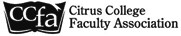 Representative Council Meeting Date:  March 17, 2021 	 	 	 	  	Zoom – 3 pm Call to Order- Dave Ryba: Meeting called to order at 3:02 by Dave Ryba.Minutes:  Dave Ryba asked for a motion to approve the minutes from February 17. J.Guterrez motion to approve and seconded by S.Hartman. No discussion. Minutes approved.Officer and Cabinet Reports President’s Report – Dave RybaConferencesApril 23-25 is CCA Spring Conference. Ryba encourages people to attend since it is free and no commitment of staying in a hotel and attendees can choose which workshops to attend that they find truly interesting. He invites all rep council to attend and emphasizes it is free to register. Hunter Conference is also free and based out of NYC, but it is also an option for those that want to learn more about bargaining and decision making in a union. It also provides a different perspective from that of the CCA/CTA conferences.2.  Engagement Dave asks who wants to be in charge of engagement committee but does not feel he should be the person to head it up. We will be starting an email campaign to the BOT. Ryba shared a sample of the email to be drafted. Our CTA rep is trying to get membership up and wants a list of our CCFA reps, organizing chair, and list of committees. Ryba agrees we should get our membership trained as recognized by CCA/CTA. 			3. Class Cancellations and New SectionsRyba would like to hear what has happened among faculty. Ryba also shared that the VPI says new classes are created (or un-suppressed) and offered to full time faculty.  A question remains about whether that might allow a faculty member to swap an existing assignment for a new course.  There are also concerns about a course being assigned as Synchronous, but then being switched to Asynchronous. He brought up load balancing. Jesus brought up that a certain math class was open and is concerned why an adjunct was teaching Honors Statistics. Ryba suggests we impress upon management what the contract language means. The more the faculty hold firm, the more management will re-think class cancellations. A. McGarry also suggests we need to consider we have smaller programs and if enrollment is low such as three people, we may need to consider working together and we need clarification. E. Medrano brings up an issue in her class where half of students are able to login and the other half can’t. The issue has come this semester. Senya said she will forward Esme some suggestions and they are aware and will work to find out what is going on. R. Everest said there were a lot of issues initially and since he moved to using ConferZoom he has not had any issues. Vice-President’s Report – Rafael Herrera  Rafael updates that he is working on a events calendar and will coordinate with Paul for the Facebook page and Stephanie for the website. Ryba suggested an Outlook for 365 calendar. Secretary’s Report – Stephanie Yee Stephanie shares the results of the Return to Campus Survey and says it is posted on the CCFA website under Bargaining Updates.  Results include data about vaccination status, perspective of online education, returning to campus, and comments. 73% of 108 have either got their first or second shot63% of 112 love it and hope to do more while 7 of the 112 does not think it works for them.Treasurer’s Report – Gerhard PetersWe received the monthly $1609 and no expenditures. Two weeks ago Gerhard sent out procedure for elections. At large expires June 30 and the VP and Secretary are two-year terms and are also up on June 30. Gerhard received two nominations for At-Large rep and we have a nomination for VP, but the person has not yet accepted. Gerhard asks if there are any nominations. Senya and Paul both accept their nominations for Area Rep.Bargaining Chair Report – Dave Brown  A number of faculty spoke up at the BOT meeting expressing concerns about communication during this pandemic and what it is like teaching remote. The District is not prepared to move from its last, best and final offer. After talking about some initial details, the District stated they invite the Association to jointly declare impasse and seek the assistance from a mediator. The Spring MOU is officially ratified. Everyone will receive a $1500 stipend as direct deposit beginning April or May. Question regarding faculty evaluations. Senya clarifies that no one can be added to a Canvas shell without going through Chuong. People will have authority for who is in your course and at what time. For a Zoom meeting, the faculty members need permission. Zoom access is through the Chancellor’s Office.Past President’s Report – Terry MilesSenate Liaison – John FincherStanding Committee Reports Faculty members shall be polled annually to determine their committee preference.  The committee members should reflect the diversity of the CCFA membership.  	1. Contract Committee – Dave Brown	See Bargaining Chair report 2. Grievance Committee – Rafael HerreraNo Report 3. Political Action Committee – John Fincher/Gerhard PetersNo Report	 4. Benefits Committee– Terry MilesNo Report  5. Newsletter Committee - Stephanie Yee No Report 6. Membership Engagement Committee- Vacant 7. Budget Committee-Dave RybaNo ReportAd Hoc Committee ReportsElections/voting – John FincherOld BusinessGeneral Discussion:Officer Job Descriptions (tabled)New BusinessNoneVIII. Public ForumIX. Adjourn  4:35pm. OfficersDave Ryba, President (P)Rafael Herrera, Vice President (P)Stephanie Yee, Secretary (P)Gerhard Peters, Treasurer (P)Included on Executive Board Jesus Gutierrez, At-Large RepresentativeSenya Lubisich, At-Large RepresentativePaul Swatzel, At-Large RepresentativeOther LeadershipDave Brown, Bargaining Chair (P)John Fincher, CCFA/Senate Liaison (P)Terry Miles, Past President (P)RepresentativesMathematics                  (P) Ralph Tippins& Business                      (P) Esme MedranoHealth Sciences             (P) Noemi BarajasCareer/Technical           (P) Greg LippStudent Services           (P) Raquel Gutierrez                                         (P) Elizabeth CookVisual & Performing      (P) Matt JacksonArts      RepresentativesKinesiology                 (P) Steve HartmanLanguage Arts            (P) Elisabeth Garate                                     (P) Anna McGarryPhysical Sciences        (P) Denise KaislerSocial/Behavioral        (P) Gailynn WhiteSciences                       (A) Shelly HahnNegotiations Team      (P) Stephanie YeeMembers                       (P) Rafael Herrera                                        (P) Senya Lubisich